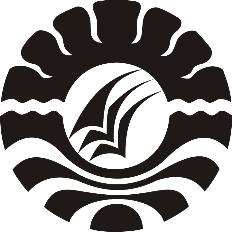 SKRIPSIHUBUNGAN ANTARA MOTIVASI BERPRESTASI DENGAN HASIL BELAJAR SISWA PADA MATA PELAJARAN PKn KELAS IV DI SD INPRES TELLO BARU MAKASSAR KECAMATAN PANAKKUKANG KOTA MAKASSARKURNATUL AENIPROGRAM STUDI PENDIDIKAN GURU SEKOLAH DASARFAKULTAS ILMU PENDIDIKANUNIVERSITAS NEGERI MAKASSAR         2017SKRIPSIHUBUNGAN ANTARA MOTIVASI BERPRESTASI DENGAN HASIL BELAJAR SISWA PADA MATA PELAJARAN PKn KELAS IV DI SD INPRES TELLO BARU MAKASSAR KECAMATAN PANAKKUKANG KOTA MAKASSARDiajukan kepada Program Studi Pendidikan Guru Sekolah Dasar Fakultas Ilmu Pendidikan Universitas Negeri Makassar untuk Memenuhi sebagai Persyaratan MemperolehGelar Sarjana Pendidikan (S. Pd)Oleh:KURNATUL AENI1347042028PROGRAM STUDI PENDIDIKAN GURU SEKOLAH DASARFAKULTAS ILMU PENDIDIKANUNIVERSITAS NEGERI MAKASSAR          2017KEMENTERIAN RISET, TEKNOLOGI DAN PENDIDIKAN TINGGIUNIVERSITAS NEGERI MAKASSAR (UNM)FAKULTAS ILMU PENDIDIKAN      PROGRAM STUDI PENDIDIKAN GURU SEKOLAH DASARJl. Tamalate I Tidung Makassar Telp.(0411)  884457, Fax (0411) 883076Laman : www.unm.ac.idPERSETUJUAN PEMBIMBINGSkripsi dengan judul: “ Hubungan Antara Motivasi Berprestasi Dengan Hasil Belajar Siswa Pada Mata Pelajaran PKn Kelas IV Di SD Inpres Tello Baru Kecamatan Panakukkang Kota Makassar”Atas nama :Nama		:Kurnatul AeniNIM		: 1347042028Jurusan/Prodi	: Pendidikan Guru Sekolah Dasar Fakultas		: Ilmu PendidikanSetelah diperiksa dan diteliti, serta dilaksanakan ujian Skripsi pada hari Selas tanggal 29 Agustus 2017 dan di nyatakan LULUS.      Makassar,   Agustus 2017							Pembimbing I					      Pembimbing IIDr. Suarlin, M.Si                                                Dra. Hj. Syamsiah D, S.Pd., M. Pd                                   NIP. 19709407 200604 1 001                                NIP. 19581231 1984032001Mengetahui :Ketua Prodi PGSD Makassar FIP UNMAhmad Syawaluddin, S.Kom.,M.Pd.NIP. 19741025 200604 1 001KEMENTERIAN RISET TEKNOLOGI DAN PENDIDIKAN TINGGI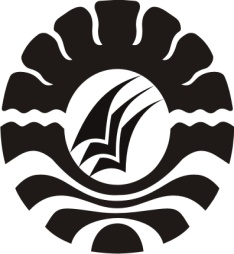 UNIVERSITAS NEGERI MAKASSARFAKULTAS ILMU PENDIDIKANAlamat : Jalan Tamalate I Tidung, Makassar KP. 90222Telepon: 884457, Fax (0411) 884457Laman : www.fip.unm.ac.id; fip@unm.ac.idPENGESAHAN UJIAN SKRIPSISkripsi atas Nama: Kurnatul Aeni, NIM: 1347042028, Judul:Hubungan Antara Motivasi Berprestasi Dengan Hasil Belajar Siswa Pada Mata Pelajaran PKn Kleas IV Di SD Inpres Tello Baru Kecamatan Panakukkang Kota Makassar, diterima oleh Panitia Ujian Skripsi Fakultas Ilmu Pendidikan Universitas Negeri Makassar dengan SK Dekan Nomor 5066/UN36.4/PP/2017 tanggal 29 Agustus 2017 untuk memenuhi sebagian prasyaratan memperoleh gelar Sarjana Pendidikan pada Jurusan/ Prodi Pendidikan Guru Sekolah Dasar Fakultas Ilmu Pendidikan Universitas Negeri Makassar pada hari Selasa, 29 Agustus 2017.Disahkan olehPD I Bid. AkademikDr. Abdul Saman, M.Si., Kons.NIP. 19720817 200212 1 001Panitia Ujian:Ketua		: Drs. Muslimin, M.Ed 			(...............................)Sekretaris		: Dra. Hj. Rosdiah Salam, S.Pd., M.Pd	(...............................)Pembimbing I	: Dr. Suarlin, M.Si				(...............................)Pembimbing II	: Dra. Hj. Syamsiah D, S.Pd., M.Pd.		(...............................)Penguji I		: Khaerunnisa D, S.Pdi., M.A 		(...............................)Penguji II		: Dra. Dwiyatmi Sulasmina, M.Pd	.	(...............................)PERNYATAAN KEASLIAN SKRIPSISaya yang bertanda tangan di bawah ini:Nama			  : Kurnatul AeniNim			  : 1347042028Jurusan/Prodi		  : PGSD/UPP PGSD MakassarJudul Skripsi                 : Hubungan Antara Motivasi Berprestasi dengan Hasil Belajar   Siswa Pada Mata Pelajaran PKn Kelas IV Di SD Inpres Tello Baru  Kecamatan Panakukkang Kota MakassarMenyatakan dengan sebenarnya bahwa skripsi yang saya tulis ini benar merupakan karya sendiri dan bukan merupakan pengambilalihan tulisan atau pikiran orang lain yang saya akui sebagai hasil tulisan atau pikiran sendiri.Apabila dikemudian hari saya terbukti atau dapat dibuktikan bahwa skripsi ini hasil jiblakan, maka saya bersedia menerima sanksi atas perbuatan tersebut sesuai dengan ketentuan yang berlaku. 						Makassar,    Juli 2017			                                            Yang Membuat Pernyataan			                               Kurnatul Aeni                                                                        NIM. 134 704 2028MOTOBertasbilah dengan memuji Tuhanmu dan mohonlahampunan kepada-Nya. Sungguh,Dia Maha Penerima tobat.(Kurnatul Aeni)Kuperuntukkan karya tulis ini kepada:Ayahanda  dan Ibunda tersayang sebagai wujud pengabdianku dan rasa hormatku atas keikhlasan, pengorbanan, dan restu yang telah diberikan kepadaku selama iniABSTRAKKurnatul Aeni, 2017 Hubungan antara Motivasi Berprestasi dengan Hasil Belajar Siswa pada Mata Pelajaran PKn Kelas IV di SD Inpres Tello Baru Kota Makassar. Skripsi. Dibimbing oleh Dr. Suarlin, M.Si dan Dra. Hj. Syamsiah D, S.Pd., M.Pd Program Studi Pendidikan Guru Sekolah Dasar Fakultas Ilmu Pendidikan Universitas Negeri Makassar.Permasalahan dalam penelitian ini yaitu hasil belajar siswa pada mata pelajaran PKn Kelas IV di SD Inpres Tello Baru Kota Makassar yang tidak memenuhi ketuntasan nilai belajar dan hal tersebut dipengaruhi oleh motivasi berprestasi siswa. Adapun rumusan masalahnya adalah 1) Bagaimanakah gambaran motivasi berprestasi siswa pada mata pelajaran PKn? 2) Bagaimanakah gambaran hasil belajar siswa pada mata pelajaran PKn? 3) Apakah ada hubungan antara motivasi berprestasi dengan hasil belajar siswa pada mata pelajaran PKn?. Penelitian ini bertujuan untuk mengetahui 1) Gambaran motivasi berprestasi siswa pada mata pelajaran PKn 2) Gambaran hasil belajar siswa pada mata pelajaran PKn 3) Hubungan antara motivasi berprestasi dengan hasil belajar siswa pada mata pelajaran PKn. Pendekatan yang digunakan dalam penelitian ini menggunakan pendekatan kuantitatif. Jenis penelitian menggunakan penelitian ex post facto. Populasi dalam penelitian ini adalah keseluruhan siswa kelas IV di SD Inpres Tello Baru Tahun Ajaran (TA) 2016-2017. Adapun jumlah sampel yang ditetapkan adalah 27 siswa dengan teknik penarikan sampel yaitu cluster random sampling. Teknik pengumpulan data dilakukan dengan tes hasil belajar dan skala motivasi berprestasi. Teknik analisis data menggunakan analisis deskriptif dan analisi inferensial menggunakan pengujian korelasional. Hasil penelitian menunjukkan bahwa: 1) Motivasi berprestasi siswa pada mata pelajaran PKn berada pada kategori tinggi. 2) Hasil belajar siswa pada mata pelajaran PKn berada pada kategori baik. 3) Ada hubungan antara motivasi berprestasi dengan hasil belajar siswa pada pada mata pelajaran PKn. Motivasi berprestasi secara parsial memiliki hubungan yang positif dan signifikan terhadap hasil belajar siswa.PRAKATAPuji dan syukur alhamdulillah kehadirat Allah SWT serta salam dan syalawat atas junjungan Nabi Muhammad SAW  atas segala limpahan rahmat dan hidayah-Nya yang telah diberikan kepada penulis sehingga dapat menyelesaikan skripsi yang berjudul “Hubungan antara motivasi berprestasi dengan hasil belajar siswa pada mata pelajaran PKn kelas IVdi SD Inpres Tello Baru Kota Makassar”.Penulis menyadari bahwa dalam penyelesaian skripsi ini sebagai seorang manusia biasa tidak luput dari kesalahan, rintangan, hambatan, keterbatasan tenaga dan kemampuan sehingga membatasi wujud hasilnya, namun berkat kemauan dan kerja keras serta bantuan dari berbagai pihak, akhirnya penulis dapat menyelesaikan skripsi ini. Maka dari itu penulis menyampaikan banyak terima kasih yang tak terhingga kepada kedua orang tua tersayang Ayahanda Syahada dan Ibunda Hamsina atas seluruh pengorbanan dan doanya untuk penulis selama ini.Selanjutnya penulis menyampaikan banyak terima kasih terkhusus kepada               Dr. Suarlin, M.Si dan Dra. Hj. Syamsiah D, S.Pd., M. Pd sebagai  pembimbing I dan pembimbing II yang penuh kesabaran dan keterbukaan serta senantiasa mencurahkan waktu untuk memberikan bimbingan, arahan, dan saran-saran yang sangat berharga kepada penulis selama menyusun skripsi. Tak lupa pula penulis menyampaikan banyak terima kasih kepada:Prof Dr. H. Husain Syam M, TP sebagai Rektor Universitas Negeri Makassar yang telah memberikan kesempatan kepada penulis untuk menyelesaikan studi di Universitas Negeri Makassar.Dr. Abdullah Sinring, M.Pd sebagai Dekan, Dr. Abdul Saman, M.Si, Kons sebagai PD I, Drs. Muslimin, M.Ed sebagai PD II, Dr. Pattaufi, S.Pd, M.Si sebagai PD III FIP UNM, dan Dr. Parwoto, M. Pd sebagai PD IV yang telah memberikan layanan akademik, administrasi dan kemahasiswaan selama proses pendidikan dan penyelesaian studi.Ahmad Syawaluddin, S.Kom., M.Pd. dan Muhammad Irfan, S.,M.Pd masing-masing sebagai Ketua dan Sekretaris Prodi PGSD FIP UNM, yang dengan penuh perhatian memberikan bimbingan dan memfasilitasi penulis selama proses perkuliahan.Dra. Hj. Rosdiah Salam, M.Pd sebagai Ketua UPP PGSD Makassar FIP UNM yang telah memberikan ilmunya dalam perkuliahan serta selalu mengarahkan dan memotivasi penulis untuk dapat menyelesaikan studi secepatnya.Bapak/Ibu dosen pada Program Studi PGSD Universitas Negeri Makassar (UNM) UPP Makassar beserta seluruh staf Akademik yang telah mengajarkan Ilmu Pengetahuan kepada penulis. Ahmad Gazis, SH, M.Pd. sebagai Kepala Sekolah SD Inpres Tello Baru Kota Makassar dan , guru-guru dan peserta didik serta masyarakat sekitar sekolah SD Inpres Tello Baru Kota Makassar yang telah berkenan menerima dan memberikan sedikit waktunya untuk membantu peneliti dalam melakukan penelitian ini.Ucapan terima kasih yang begitu mendalam kepada Ayahanda Syahada dan Ibunda Hamsina, yang telah merawat dan membesarkan penulis dengan susah payah dan ketulusannya mencurahkan cinta, kasih sayang dan perhatiannya disertai dengan iringan do’a sehingga penulis dapat menyelesaikan studi ini. Semoga penulis dapat membalas jerih payahmu selama ini demi membimbing saya menjadi seorang manusia yang berguna.Buat kakak-kakakku, Brigpol Badrun, Mashuda dan Rifkatul Mahpuda berkat bantuan dan motivasinya dalam penulisan skripsi ini.Terima kasih juga kepada Ihtizar Imran, S.Pd atas bantuan serta motivasi yang tiada hentinya kepada penulis.Rekan-rekan mahasiswa PGSD FIP UNM angkatan 2013 khususnyan untuk Nurul Insani Kusnadi dan Dela Safitri yang telah banyak membantu dan memotivasi penulis dalam menyelesaikan skripsi ini.Semoga skripsi ini dapat bermanfaat sebagai bahan masukan dan informasi bagi pembaca, dan semoga kebaikan dan keikhlasan serta bantuan dari semua pihak bernilai ibadah di sisi Allah SWT. Amin.Makassar,     Juli  2017	KURNATUL AENIDAFTAR ISIHalamanHALAMAN SAMPUL		iHALAMAN JUDUL 		iiPERSETUJUAN PEMBIMBING		iiiPENGESAHAN UJIAN SKRIPSI		ivPERNYATAAN KEASLIAN SKRIPSI		vMOTO		viABSTRAK		viiPRAKATA		viiiDAFTAR ISI		xiDAFTAR TABEL		xivDAFTAR GAMBAR		xvDAFTAR LAMPIRAN		xviBAB I. PENDAHULUANLatar Belakang Masalah 		1Rumusan Masalah		8Tujuan Penelitian		8Manfaat Penelitian		9BAB II. KAJIAN PUSTAKA, KERANGKA PIKIR DAN HIPOTESIS                                                              KAJIAN PUSTAKA 		10Konsep Dasar Motivasi Berprestasi		10Konsep Dasar Hasil Belajar		22KERANGKA PIKIR		27HIPOTESIS PENELITIAN……………………………………………	30BAB III. METODE PENELITIANPendekatan dan Jenis Penelitian		31Variabel dan Desain Penelitian		31Defenisi Operasional Variabel		32Populasi dan Sampel		32Teknik Pengumpulan Data		34Instrumen Penelitian		37Teknik Analisis Data		42BAB IV. HASIL PENELITIAN DAN PEMBAHASANHasil Penelitian		47Pembahasan		55BAB V. KESIMPULAN DAN SARANKesimpulan		59Saran		59DAFTAR PUSTAKA		61LAMPIRAN		63RIWAYAT HIDUP.....................................................................................DAFTAR TABELNo				Judul	Tabel					  Halaman3. 1.        Pembobotan Angket Penelitian……………...	.........................	 393. 2.	Hasil Uji Reliabilitas		413. 3.	Penilaian Indeks Prestasi		423. 4.	Pedoman Interpretasi Koefisien Korelasi		454. 1.        Interval Motivasi Berprestasi 		484. 2.        Uji Linearitas		504. 3.        Uji Regresi Linear		514. 4.        Koefisien Korelasi		524. 5.        Koefisien Determinasi		534. 6.        Uji t		54DAFTAR GAMBARNo	                                  Judul Gambar	      	                        	  Halaman      2. 1.      Kerangka Pikir Penelitian		29      3. 1.      Desain Penelitian		31DAFTAR LAMPIRANNo			        Judul Lampiran		   	    	  HalamanKeterangan Validator 		64Petunjuk Validator Kuesioner 		65Validasi Ahli 		65Kisi-Kisi Kuesioner		66Kuesioner Penelitian		67Tabulasi Skor Uji Coba Lapangan		70Reliabilitas		71Validitas Kuesioner		71Tabulasi Skor Motivasi Berprestasi		73Tabulasi Nilai Hasil Belajar PKn Siswa Kelas IV		75Contoh Kuesioner yang Diisi Siswa		76Dokumentasi		82Permohonan Izin Melakukan Penelitian dari Fakultas		85Izin/Rekomendasi Penelitian dari BKPMD		86Izin/Rekomendasi Penelitian dari Kota Makassar		87Surat Keterangan Bukti Penelitian dari Kepala Sekolah		88Riwayat Hidup		89